 Расчёт статически неопределимых стержневых систем Рамы варианта А рассчитываются методом сил, а рамы варианта Б ˗ ме-тодом перемещений. Рамы вариантов А и Б рассчитывают на нагрузку P, q ,m. Для заданных рам при геометрических размерах и нагрузке требуется: 1. Произвести расчет рам варианта А методом сил, а варианта Б ˗ методом перемещений на заданную нагрузку и построить эпюры внутренних усилий: M, Q, N. 2. Для рам варианта А выполнить статическую и кинематическую проверки эпюр; для рам варианта Б выполнить статическую проверки эпюр. Дано:l= 9 мh1= 4 мh2= 2 м            EJ риг / EJ ст = 0,5q=4 кН/мP=20 кНm=10 кг кНмРама А: 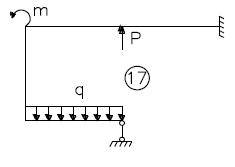 Рама Б.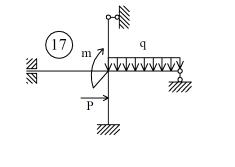 